Kørselsbilag, egen bil: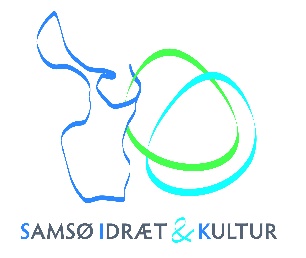 Reg. nr på bil : ________________________Dato:  __________                      Afdeling/hold:  ______________Navn:  __________________________Adr:   _______________________Fødselsdag:  __________________Fra Hou til :  __________________     og retur. Km i alt:   __________Der udbetales 3,00 kr. pr. km.           Kr. i alt:   ____________overføres til konto  reg:  ______    konto: ____________________________________________Underskrift modtagerFærgebillet og dette bilag mailes til kasserer@samsoik.dk -  -  -  -  -  -  -  -  -  -  -  -  -  -  -  -  -  -  -  -  -  -  -  -  -  -  -  -  -  -  -  -  -  -  -  -  -  -  -  -  -  -  -  -Kørselsbilag, egen bil: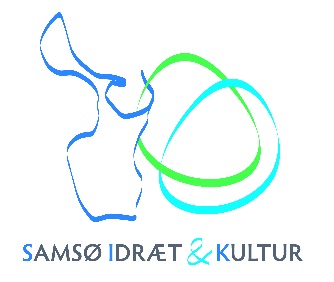 Reg. nr på bil : ________________________Dato:  __________                      afdeling/hold:  ___________________Navn:  __________________________Adr: ___________________________Fødselsdag:  __________________Fra Hou til :  __________________     og retur. Km i alt:   __________Km i alt:   __________Der udbetales 3,00 kr. pr. km.           Kr. i alt:   ____________overføres til konto  reg:  ______    konto: ____________________________________________Underskrift modtagerFærgebillet og dette bilag mailes  til kasserer@samsoik.dk 